Lakeland Ridge Parents Action Society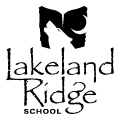 The mission of the Lakeland Ridge Parents Action Society is to contribute 
classroom and program resources that would otherwise not be available
in order to improve and enrich the educational experience of our children.SPECIAL MEETING AGENDAMonday, May 30, 2016Immediately following the LLR PAS Annual Elections Meeting8:15 p.m.	1.  Call to Order								Chair	2.  Proposed Bylaw Changes						Annette Hubick			Bylaws of the Lakeland Ridge Parent Action Society	3.  Adoption of Bylaws of the Lakeland Ridge Parent Action Society 	Chair9:00 p.m.	4.  Adjournment								Chair
or sooner